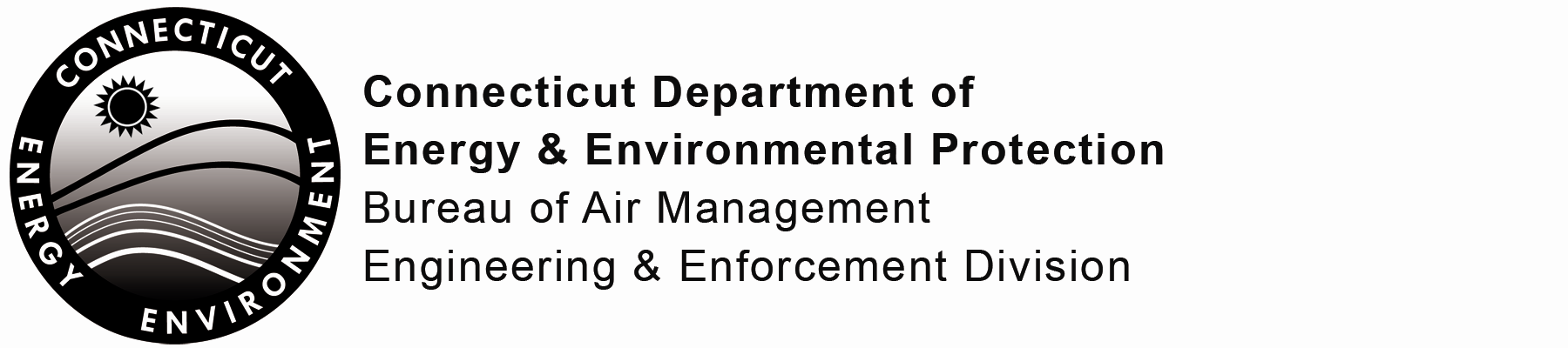 Account Certificate of RepresentationThis form is required to establish an Authorized Account Representative for compliance accounts under the CO2 Budget Trading Program, section 22a-174-31 of RCSA.	Check the box if additional sheets are necessary and attach them to this sheet.Note:	Please submit the completed Account Certificate of Representation form to:MICHAEL LAFLEURCO2 BUDGET TRADING PROGRAMENGINEERING AND ENFORCEMENT DIVISIONBUREAU OF AIR MANAGEMENTDEPARTMENT OF ENERGY AND ENVIRONMENTAL PROTECTION79 ELM STREETHARTFORD, CT 06106-5127STEP 1Identify the budget source(s) by plant name and ORISPL code.STEP 1Identify the budget source(s) by plant name and ORISPL code.  Plant Name:        Plant Name:        ORIS Code:        ORIS Code:      STEP 1Identify the budget source(s) by plant name and ORISPL code.STEP 2Enter requested information for the Authorized Account Representative (AAR).Name:      Name:      Name:      Name:      STEP 2Enter requested information for the Authorized Account Representative (AAR).Mailing Address:      Mailing Address:      Mailing Address:      Mailing Address:      STEP 2Enter requested information for the Authorized Account Representative (AAR).City/Town:      State:   State:   Zip Code:      STEP 2Enter requested information for the Authorized Account Representative (AAR).Business Phone:      ext.      ext.      Fax:      STEP 2Enter requested information for the Authorized Account Representative (AAR).E-mail:      E-mail:      E-mail:      E-mail:      STEP 3Enter requested information for the Alternate Authorized Account Representative, if applicable.Name:      Name:      Name:      Name:      STEP 3Enter requested information for the Alternate Authorized Account Representative, if applicable.Mailing Address:      Mailing Address:      Mailing Address:      Mailing Address:      STEP 3Enter requested information for the Alternate Authorized Account Representative, if applicable.City/Town:      State:   State:   Zip Code:      STEP 3Enter requested information for the Alternate Authorized Account Representative, if applicable.Business Phone:      ext.      ext.      Fax:      STEP 3Enter requested information for the Alternate Authorized Account Representative, if applicable.E-mail:      E-mail:      E-mail:      E-mail:      STEP 4Provide the name of every owner and operator of the budget sources at the plant.  Identify the budget sources they own and/or operate by CO2 Budget Unit #.STEP 4Provide the name of every owner and operator of the budget sources at the plant.  Identify the budget sources they own and/or operate by CO2 Budget Unit #.Name:      Name:      Name:      Name:      Name:      Name:      Name:      Name:      STEP 4Provide the name of every owner and operator of the budget sources at the plant.  Identify the budget sources they own and/or operate by CO2 Budget Unit #.STEP 4Provide the name of every owner and operator of the budget sources at the plant.  Identify the budget sources they own and/or operate by CO2 Budget Unit #.Mailing Address:      Mailing Address:      Mailing Address:      Mailing Address:      Mailing Address:      Mailing Address:      Mailing Address:      Mailing Address:      STEP 4Provide the name of every owner and operator of the budget sources at the plant.  Identify the budget sources they own and/or operate by CO2 Budget Unit #.STEP 4Provide the name of every owner and operator of the budget sources at the plant.  Identify the budget sources they own and/or operate by CO2 Budget Unit #.City/Town:      City/Town:      State:   State:   State:   Zip Code:      Zip Code:      Zip Code:      STEP 4Provide the name of every owner and operator of the budget sources at the plant.  Identify the budget sources they own and/or operate by CO2 Budget Unit #.STEP 4Provide the name of every owner and operator of the budget sources at the plant.  Identify the budget sources they own and/or operate by CO2 Budget Unit #.Business Phone:      Business Phone:      ext.      ext.      ext.      Fax:      Fax:      Fax:      STEP 4Provide the name of every owner and operator of the budget sources at the plant.  Identify the budget sources they own and/or operate by CO2 Budget Unit #.STEP 4Provide the name of every owner and operator of the budget sources at the plant.  Identify the budget sources they own and/or operate by CO2 Budget Unit #.E-mail:      E-mail:      E-mail:      E-mail:      E-mail:      E-mail:      E-mail:      E-mail:      Name:      Name:      Name:      Name:      Name:      Name:        Owner	  Operator  Owner	  Operator  Owner	  OperatorID#ID#ID#ID#ID#ID#ID#ID#ID#ID#ID#ID#ID#ID#ID#ID#ID#ID#Name:      Name:      Name:      Name:      Name:      Name:        Owner	  Operator  Owner	  Operator  Owner	  OperatorID#ID#ID#ID#ID#ID#ID#ID#ID#ID#ID#ID#ID#ID#ID#ID#ID#ID#Name:      Name:      Name:      Name:      Name:      Name:        Owner	  Operator  Owner	  Operator  Owner	  OperatorID#ID#ID#ID#ID#ID#ID#ID#ID#ID#ID#ID#ID#ID#ID#ID#ID#ID#Name:      Name:      Name:      Name:      Name:      Name:        Owner	  Operator  Owner	  Operator  Owner	  OperatorID#ID#ID#ID#ID#ID#ID#ID#ID#ID#ID#ID#ID#ID#ID#ID#ID#ID#STEP 5Read the certification, sign and date.“I certify that I was selected as the CO2 authorized account representative or alternate CO2 authorized account representative, as applicable, by an agreement binding on the owners and operators of the CO2 budget source and each CO2 budget unit at the source. I certify that I have all the necessary authority to carry out my duties and responsibilities under the CO2   Budget Trading Program on behalf of the owners and operators of the CO2 budget source and of each CO2 budget unit at the source and that each such owner and operator shall be fully bound by my representations, actions, inactions, or submissions and by any decision or order issued to me by the department or a court regarding the source or unit.I am authorized to make this submission on behalf of the owners and operators of the CO2 budget sources or CO2 budget units for which the submission is made. I certify under penalty of law that I have personally examined, and am familiar with, the statements and information submitted in this document and all its attachments. Based on my inquiry of those individuals with primary responsibility for obtaining the information, I certify that the statements and information are to the best of my knowledge and belief true, accurate, and complete. I am aware that there are significant penalties for submitting false statements and information or omitting required statements and information, including the possibility of fine or imprisonment.”“I certify that I was selected as the CO2 authorized account representative or alternate CO2 authorized account representative, as applicable, by an agreement binding on the owners and operators of the CO2 budget source and each CO2 budget unit at the source. I certify that I have all the necessary authority to carry out my duties and responsibilities under the CO2   Budget Trading Program on behalf of the owners and operators of the CO2 budget source and of each CO2 budget unit at the source and that each such owner and operator shall be fully bound by my representations, actions, inactions, or submissions and by any decision or order issued to me by the department or a court regarding the source or unit.I am authorized to make this submission on behalf of the owners and operators of the CO2 budget sources or CO2 budget units for which the submission is made. I certify under penalty of law that I have personally examined, and am familiar with, the statements and information submitted in this document and all its attachments. Based on my inquiry of those individuals with primary responsibility for obtaining the information, I certify that the statements and information are to the best of my knowledge and belief true, accurate, and complete. I am aware that there are significant penalties for submitting false statements and information or omitting required statements and information, including the possibility of fine or imprisonment.”“I certify that I was selected as the CO2 authorized account representative or alternate CO2 authorized account representative, as applicable, by an agreement binding on the owners and operators of the CO2 budget source and each CO2 budget unit at the source. I certify that I have all the necessary authority to carry out my duties and responsibilities under the CO2   Budget Trading Program on behalf of the owners and operators of the CO2 budget source and of each CO2 budget unit at the source and that each such owner and operator shall be fully bound by my representations, actions, inactions, or submissions and by any decision or order issued to me by the department or a court regarding the source or unit.I am authorized to make this submission on behalf of the owners and operators of the CO2 budget sources or CO2 budget units for which the submission is made. I certify under penalty of law that I have personally examined, and am familiar with, the statements and information submitted in this document and all its attachments. Based on my inquiry of those individuals with primary responsibility for obtaining the information, I certify that the statements and information are to the best of my knowledge and belief true, accurate, and complete. I am aware that there are significant penalties for submitting false statements and information or omitting required statements and information, including the possibility of fine or imprisonment.”STEP 5Read the certification, sign and date.STEP 5Read the certification, sign and date.Signature (Authorized Account Representative)DateSTEP 5Read the certification, sign and date.STEP 5Read the certification, sign and date.Name of Authorized Account RepresentativeTitleSTEP 5Read the certification, sign and date.STEP 5Read the certification, sign and date.Signature (Alternate Authorized Account Rep.)DateSTEP 5Read the certification, sign and date.STEP 5Read the certification, sign and date.Name of Alternate Authorized Account Rep.Title